Core story booksLittle Acorns NurseryAutumn Term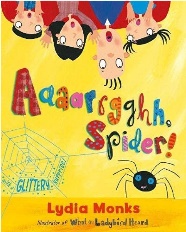 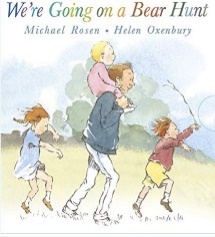 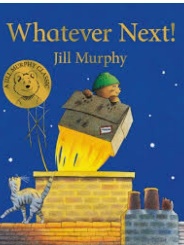 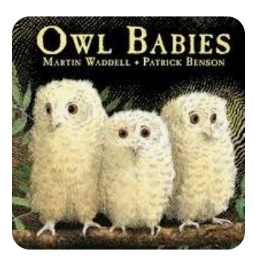 Aaaarrgghh Spider!   We’re Going On a Bear HuntWhatever Next! Owl BabiesSpring Term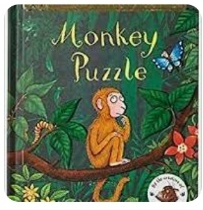 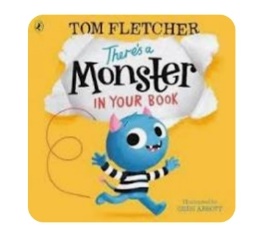 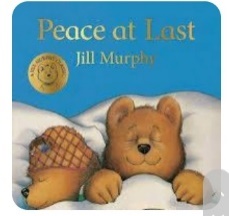 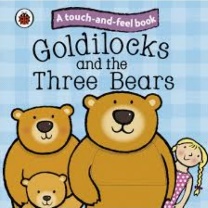 Monkey PuzzleThere’s a Monster In Your Book.Peace at LastGoldilocks and the Three BearsSummer Term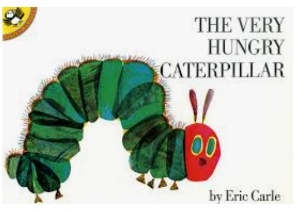 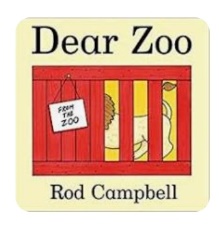 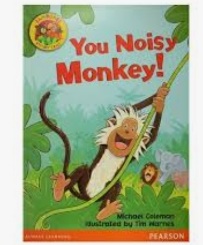 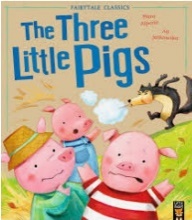 The Very Hungry Caterpillar  Dear ZooYou Noisy Monkey!The Three Little Pigs